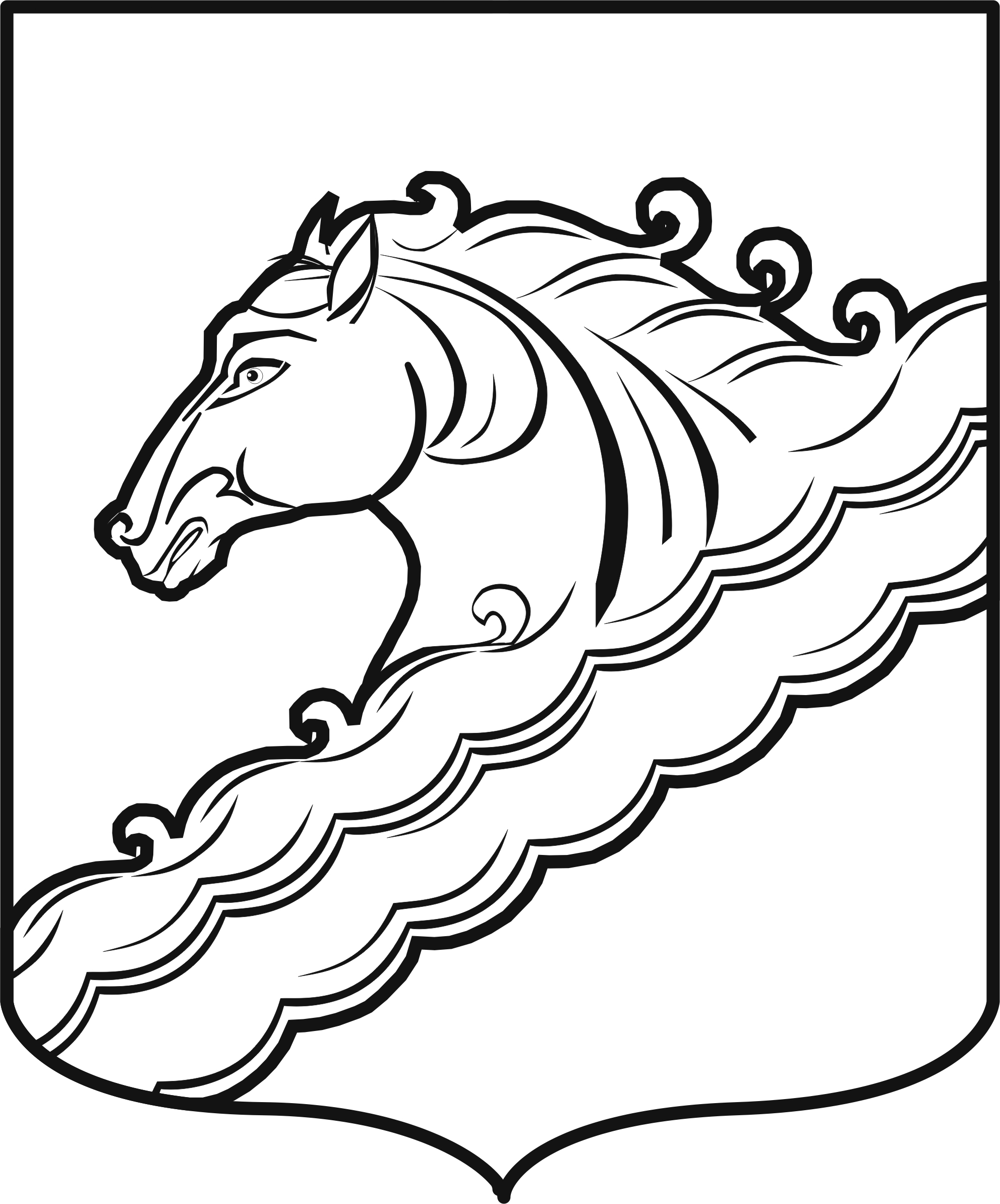 АДМИНИСТРАЦИИ РЯЗАНСКОГО СЕЛЬСКОГО ПОСЕЛЕНИЯ  БЕЛОРЕЧЕНСКОГО РАЙОНА  О внесении изменений в постановление администрации Рязанского сельского поселения Белореченского района от 03.09.2010 года № 105 «О комиссии по соблюдению требований к служебному поведению муниципальных служащих и урегулированию конфликта интересов в администрации Рязанского сельского поселения Белореченского района»В целях усиления контроля за соблюдением законодательства о противодействии коррупции, руководствуясь  Федеральными  законами  от  25 декабря 2008 года №273-ФЗ «О противодействии коррупции»,  от 2 марта 2007 года №25-ФЗ «О муниципальной службе в Российской Федерации», Указом  Президента Российской Федерации от 19 сентября 2017 года № 431 «О внесении  изменений в некоторые акты Президента Российской  Федерации  в целях усиления контроля за соблюдением  законодательства о противодействии коррупции», статьей 32 Устава Рязанского сельского поселения  Белореченского района, п о с т а н о в л я ю:1. Внести в постановление администрации Рязанского сельского поселения Белореченского района от 03.09.2010 года № 105 «О комиссии по соблюдению требований к служебному поведению муниципальных служащих и урегулированию конфликта интересов в администрации Рязанского сельского поселения Белореченского района» следующие изменения, дополнив пункт 21 приложения новым подпунктом 21.1.  следующего содержания:«21.1.  Мотивированные заключения, предусмотренные пунктами 17, 19  и 20  настоящего Положения, должны содержать:а) информацию, изложенную в обращениях или уведомлениях, указанных в абзацах втором  и четвертом  подпункта «б» и подпункте  «д» пункта 15 настоящего Положения;б) информацию, полученную от государственных органов, органов местного самоуправления и заинтересованных организаций на основании запросов;в) мотивированный вывод по результатам предварительного рассмотрения обращений и уведомлений, указанных в абзацах втором  и  четвертом  подпункта «б»  и подпункте «д» пункта 15 настоящего Положения, а также рекомендации для принятия одного из решений в соответствии с пунктами 31, 33, 36  настоящего Положения или иного решения.».2. Общему отделу администрации Рязанского сельского поселения Белореченского района (Мосякина) обнародовать настоящее постановление в установленном порядке.3. Контроль за выполнением настоящего постановления возложить на заместителя главы Рязанского сельского поселения Белореченского района А.П.Бригидина. 4. Постановление вступает в силу со дня его официального обнародования.Глава Рязанского сельского поселения Белореченского района                                                                 Н.В.Черновот 17.09.2019                                       ПОСТАНОВЛЕНИЕ                            № 71станица Рязанская